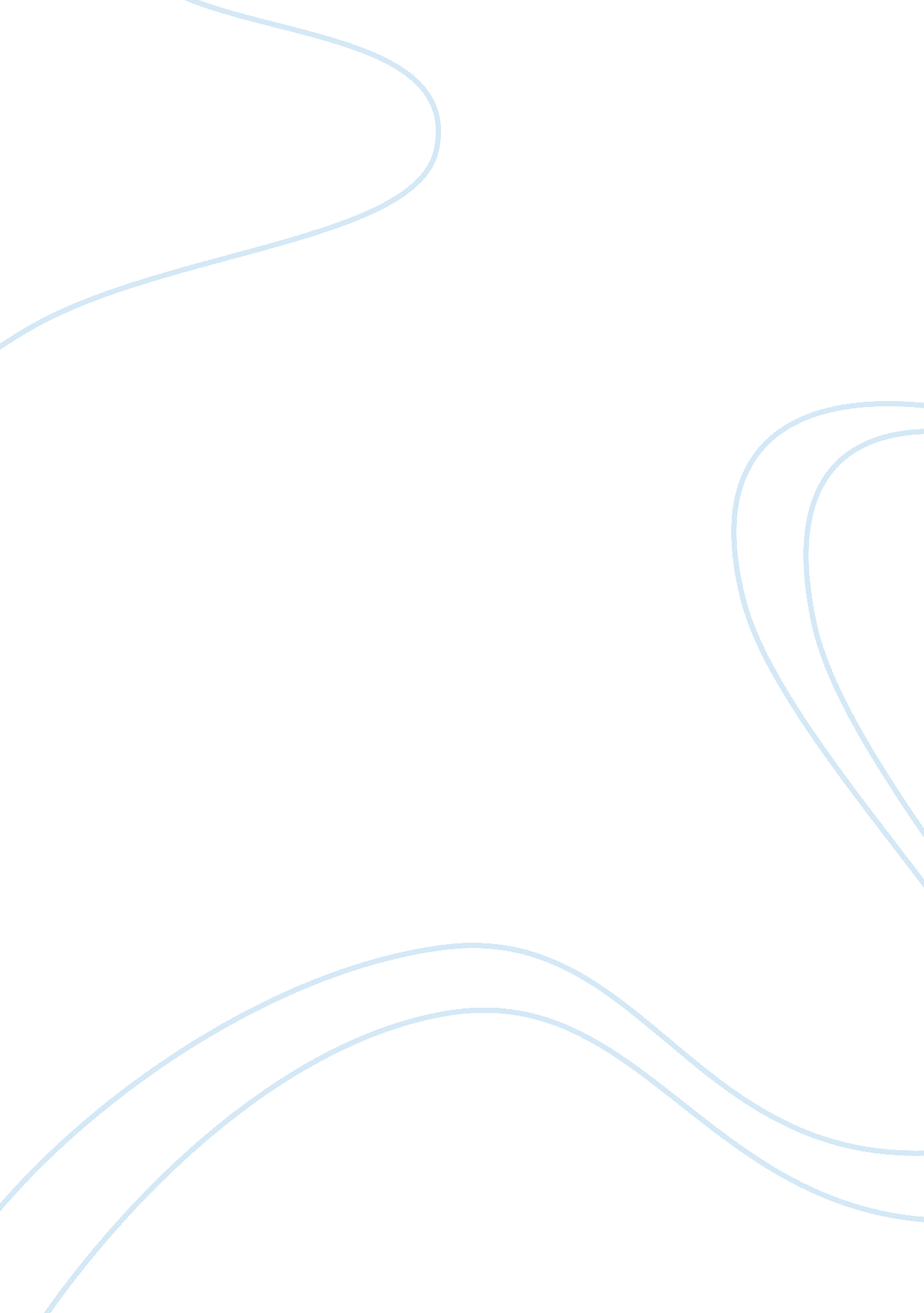 Html ch.2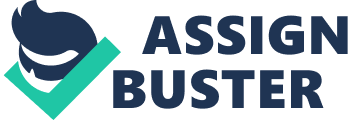 Absolute PathSpecifies a file's precise location within the entire folder structure. Relative PathSpecifies a file's location in relation to the location of the current document. Navigation ListEvery website should included a navigation list containing links to the main topic areas. Relative PathYou should always use BLANK path PathReferencing a file located in different folder than the link tag, you must include the BLANK for the file To link to a document you must specify itsPath RelativeMost web designers use BLANK path names in their hypertext links URLSpecifies a precise location on the web for a file. _blankExternal document to be displayed in its own browser window Default Home PagePath and filename are left off the url, the server returns the BLANK FTPBLANK servers can store files that internet users can download or transfer to their computers HotspotsTo use a single image to access multiple targets you must set up BLANK within the image. Internet ResourceExact separator that follows the communication protocol depends on HomeIf a URL doesen't specify filename, the server returns to the default BLANK page TooltipDescriptive text that appears when a user positions the mouse pointer over a link Semantic Linkhypertext containing the rel attribute because it contains information about the relationship between the link and its destination. metadataInformation about a site ONHTML CH. 2 SPECIFICALLY FOR YOUFOR ONLY$13. 90/PAGEOrder Now 